Fire Sport - UK www.firesport.comHosted by East Sussex Fire & Rescue Service ~ Communications by RAYNETSaturday 3rd June 2017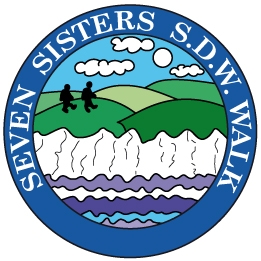 Seven Sisters South Downs Way WalkFIRE SPORT UK ~ LDWA ~ & OPEN TO ALLA Classic Walk in the South Downs National ParkChoose from: 8.7, 15.3, or 25.3 miles routes Entry Fee just £10 (£5 U16) and includes a Medal to all finishersStart/Finish at Eastbourne, University Sports Complex Denton Road BN20 7SR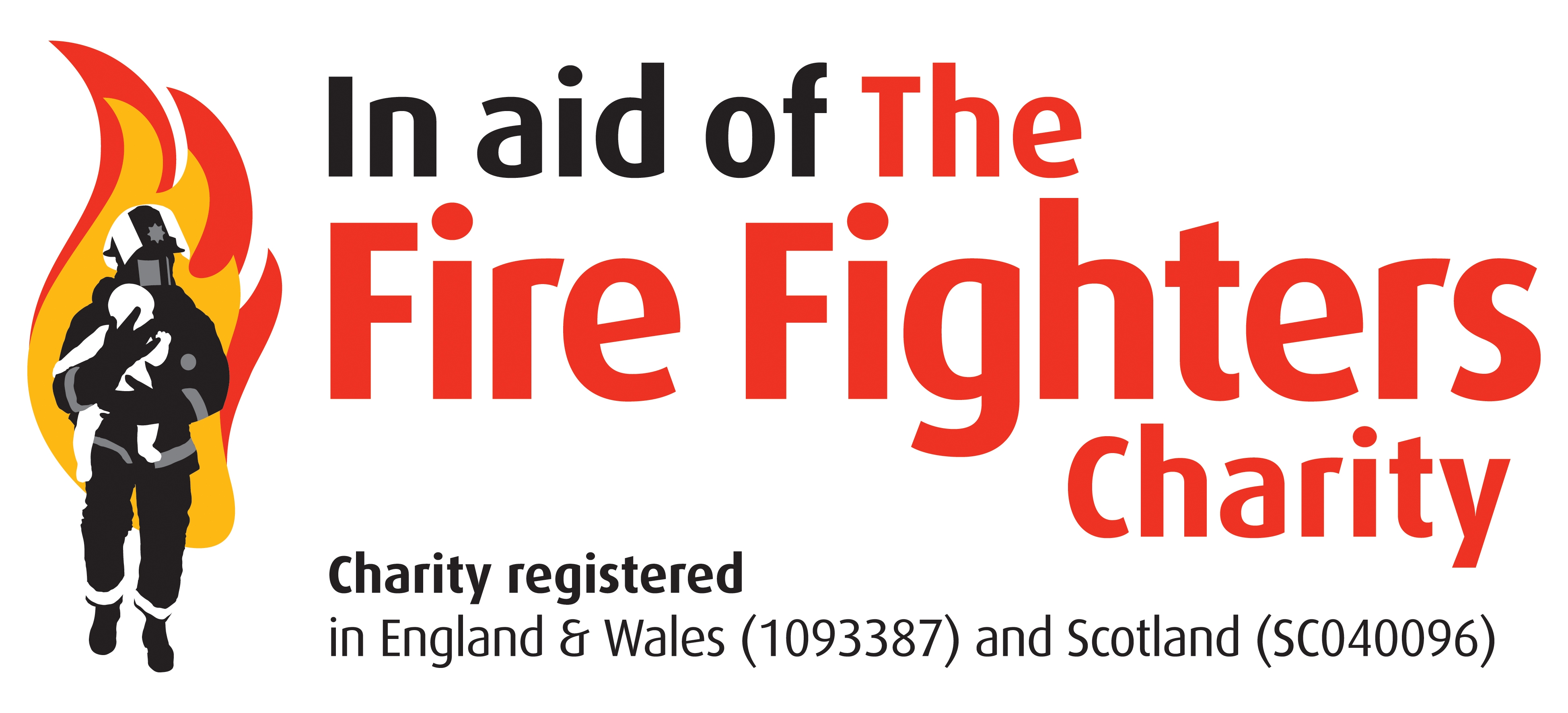 For more details visit: www.firesport.com or email ludomacaulay@hotmail.com  